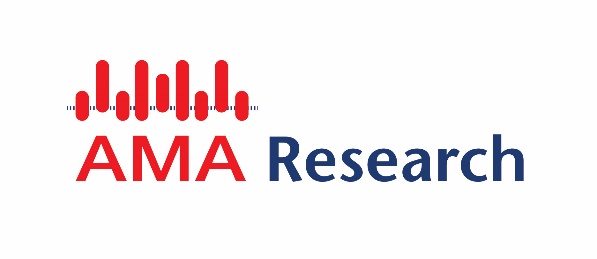 Press ReleaseGrowth in the home office furniture market expected to increase significantly in 2021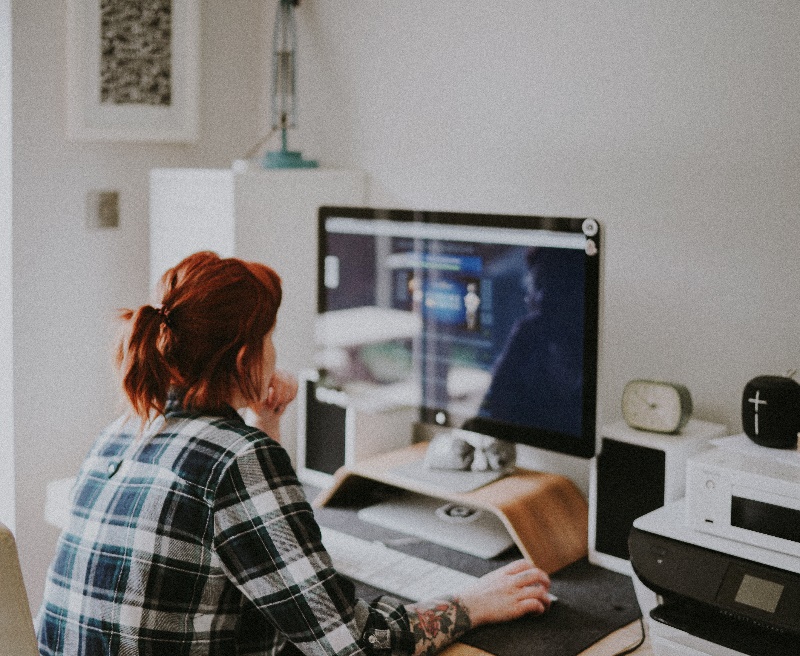 The Covid-19 pandemic had a serious impact on the home office furniture market in 2020, Despite a move to homeworking, demand for home office furniture is expected to have declined by 8% in 2020; however this can be contrasted with the 17% fall in the total office furniture market.Workstations, desks and tables account for the largest proportion of the home office furniture market, with sales reaching an estimated £71m in 2020, or 42% of the overall market value. However, sales of seating products have shown most growth in recent years in both volume and value terms, with sales reaching £68m in 2020, or 40% of the market.The majority of home office furniture is currently distributed through the Internet, mail order and catalogue outlets, accounting for an estimated 62% of the market by value. The retail outlet channel is the second largest with 18%,Laura Pardoe, Product Manager at AMA Research comments “the enforcement of home working for many during 2020 has accelerated a trend towards more flexible multi-environment working that began over twenty years ago. As companies and employees adjust to the benefits, and otherwise, of home working there is a reshaping of the Office Furniture market to accommodate changing consumer preferences for products and supply channels. This provides new opportunities for importers and also for those able to address the needs of compact, quality furniture designed to ergonomic principles, and able to work in a new supply model with businesses.”Growth in the home office furniture market is expected to increase significantly in 2021, with pent up demand being released, as an increasing number of workers are told they can work remotely for some of the working week. As a result, employees are likely to make their office furniture requirements more permanent, rather than using existing domestic furniture, which tended to be used during the uncertainty of the pandemic.Once this immediate demand is sated, the home office furniture market is expected to remain fairly static in the medium term although further growth is expected in the small office sector, as firms create smaller regional hubs, to be used by employees on an ad hoc basis. Major office rental firms have suffered badly during the current crisis, but their fortunes seem likely to be revived in the medium term, as more part time remote working becomes the new norm.     Editors Note:The information was taken from the Home Office Furniture Market Report – UK 2021-2025 by AMA Research, which is available to purchase now at www.amaresearch.co.uk or by calling 01242 235724.Please include our web address on any press release or article published. If you would like to receive more information on the report, or would like to speak to the Editor, then please contact:Roshni Patel
AMA Research
t: +44 (0) 1242 235724
e: roshnipatel@amaresearch.co.ukAbout AMA ResearchAMA Research is a leading provider of market research and consultancy services with over 30 years’ experience within the construction and home improvement markets. For more information, go to www.amaresearch.co.uk or follow us on Twitter @AMAResearch for all the latest building and construction market news.Since 2017, AMA Research has been part of Barbour ABI, a leading provider of construction intelligence services. Barbour ABI is part of UBM, which in June 2018 combined with Informa PLC to become a leading B2B information services group and the largest B2B Events organiser in the world. To learn more and for the latest news and information, visit www.ubm.com and www.informa.com.